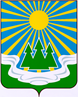 МУНИЦИПАЛЬНОЕ ОБРАЗОВАНИЕ«СВЕТОГОРСКОЕ ГОРОДСКОЕ ПОСЕЛЕНИЕ» ВЫБОРГСКОГО РАЙОНА ЛЕНИНГРАДСКОЙ ОБЛАСТИСОВЕТ ДЕПУТАТОВтретьего созываРЕШЕНИЕот 13.09.2022 г.        		№  проект          О    внесении   дополнений    в      прогнозный план – программу   приватизации   муниципальногоимущества МО «Светогорское городское поселение»на 2022 год         В соответствии с Федеральным законом от 06.10.2003 № 131-ФЗ «Об общих принципах организации местного самоуправления в РФ», Федеральным законом от 21.12.2001 № 178-ФЗ «О приватизации государственного и муниципального имущества», Уставом муниципального образования «Светогорское городское поселение» Выборгского района Ленинградской области, совет депутатовРЕШИЛ:1. Внести в приложение к решению совета депутатов муниципального образования «Светогорское городское поселение» Выборгского района Ленинградской области от 01 декабря 2021 года № 40 следующее дополнение:- раздел 2. Движимое имущество, автотранспортное средство, вносимое в план - программу приватизации на 2022 год, для выставления на торги (аукцион):Марка, модель – VOLVO  XC 90, наименование – легковой, категория ТС - В, идентификационный номер (VIN) – VV1CM5957C1647050,  год выпуска – 2012 год, номер двигателя – B5254T 4576423, номер кузова – VV1CM5957C1647050, шасси (рама) №: отсутствует, цвет – черный, пробег, км: 313952, тип двигателя – бензиновый, экологический класс – четвертый, разрешенная максимальная масса – 2750 кг, масса без нагрузки – 2053 кг, организация – изготовитель ТС: ВОЛЬВО КАР КОРПОРЕЙШЕН (ШВЕЦИЯ), паспорт транспортного средства (ТС):  78 УС 539125.2.  Опубликовать настоящее Решение в газете «Вуокса», в сетевом издании «Официальный вестник муниципальных правовых актов органов местного самоуправления муниципального образования «Выборгский район» Ленинградской области» (npavrlo.ru) и разместить на официальном сайте МО "Светогорское городское поселение" (mo-svetogorsk.ru).3. Настоящее решение вступает в силу после его официального опубликования в газете «Вуокса».4. Контроль за исполнением настоящего решения возложить на постоянную  комиссию по экономике, бюджету и контролю за использованием муниципальной собственности.Глава муниципального образования«Светогорское городское поселение»                                   И.В. ИвановаРассылка: дело, КУМИГ, администрация, прокуратура, Официальный вестник, газета «Вуокса»